KARLOVARSKÝ KRAJSKÝ NOHEJBALOVÝ SVAZ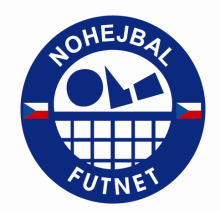 Vladimír Hlavatý, Hradištní 116, 36018 Karlovy Vary-TašoviceAdresář na rok 2020Výkonný výbor Karlovarského KNS zvolený na VH dne 25. května 2020Předseda VV KKNS			Vladimír Hlavatýtel. 606 748 494nohejbal.kvary@seznam.czSekretář KKNS	Jiří Linhart
tel. 602 63 73 63
nohejbal.kvary@seznam.czČlenové VV KKNS	Zdeněk Rendl
tel. 776 267 339
z.rendl@seznam.czLuboš Fasuratel. 607 613 208fasura2@seznam.czJiří Kiss
mobil 728 446 863
georgekiss@seznam.czIng. Jan Matyáš
mobil 774 465 858
jan.mat@seznam.czKrajský přebor družstev mužů Karlovarského krajeOkresní přebor, skupina AOkresní přebor, skupina BČísloOddílVedoucí družstvaTrenér 1NK Chodov Hřiště: Chodov,Vančurova uliceHrací den: ČTVRTEKJiří Kissmobil 728 446 863georgekiss@seznam.cz Jiří Egermobil 724 220 2282SK Liapor Witte CHřiště: Karlovy Vary - Doubí,areál SK Liapor WitteHrací den: PONDĚLÍMartin Pravdamobil 603 511 819dececko@gmail.cz Marek Staněčekmobil 775 084 452gamesmar@seznam.cz 3Slovan Karlovy Vary AHřiště: Karlovy Vary,areál pod Chebským mostemHrací den: ÚTERÝJan Matyášmobil 774 465 858jan.mat@seznam.czKarel Konrádmobil 723 256 5374SK Liapor Witte DHřiště: Karlovy Vary-Doubí,areál SK Liapor Witte Hrací den: PÁTEKVladimír Hlavatýmobil 606 748 494nohejbal.kvary@seznam.czJiří Dutkamobil 731 116 465waterford@seznam.czČísloOddílVedoucí družstvaTrenér1TJ Sokol Hájek AHřiště: Hájek,areál TJ Sokol Hájek, Hrací den: PÁTEKVít Hromádkomobil 777 275 899vit.hromadko@seznam.czLibor Orbanmobil 602 762 2722NK OtoviceHřiště: Otovice,Hroznětínská 15, Hrací den: PÁTEKMartin Špirkomobil 777 590 154spirkom@seznam.czMiloslav Jandamobil 605 239 647info@jav-okna.cz3KONAN Jiskra Nejdek Hřiště: Nejdek, ZŠ náměstí,školní hřiště u PennyHrací den: ČTVRTEKDaniel Marekmobil 608 110 890marek.daniel@post.czLuboš Fasuramobil 607 613 208nohejbalnejdek@seznam.cz4SK TepličkaHřiště: Teplička 42, Teplička u Karlových VarůHrací den: ČTVRTEKRadek Pustinamobil 604 706 339info@kv-postele.cz Matěj Medekmobil 608 461 778ČísloOddílVedoucí družstvaTrenér1TJ Sokol Hájek BHřiště: Hájek,areál TJ Sokol Hájek, Hrací den: PÁTEKJiří Kamenickýmobil 737 631 794Pavel Maleňákmobil 724 308 9032NK SpekulantiHřiště: Otovice,areál Hroznětínská 168Hrací den: PÁTEKLukáš Kolkusmobil 730 549 313lukas.kolkus@seznam.czTomáš Vránamobil 608 527 650trendystav@seznam.cz3TJ Lomnice Hřiště: Lomnice,Sokolovská 224Hrací den: PÁTEKJosef Kordíkmobil 728 166 283jupkordik@seznam.cz Rudolf Štěpanovskýmobil 774 984 791ofi.stepi@seznam.cz4NK Andělská HoraHřiště: K. Vary-Tuhnice, volejbalový areál Lokomotiva Hrací den: ÚTERÝKateřina Svobodovámobil 606 521 785rendlova.k@gmail.comZdeněk Rendlmobil 737 204 588z.rendl@seznam.cz